Exchange and use of software and equipmentDocument prepared by the Office of the UnionDisclaimer:  this document does not represent UPOV policies or guidanceEXECUTIVE SUMMARY	The purpose of this document is to report on developments concerning the revision of documents UPOV/INF/16 “Exchangeable Software” and UPOV/INF/22 “Software and equipment used by members of the Union”.	Document UPOV/INF/16 provide information on software that members of the Union make available to other members of the Union, subject to any specified conditions (e.g. software to be supplied, but no provision of installation or on-going maintenance etc.). 	Information on the use by members of the Union of software made available by other members of the Union is also provided in document UPOV/INF/16	Document UPOV/INF/22 provides a list of other software and equipment that have not been developed or customized by a UPOV member but are used for PVP purposes.  	The TWPs are invited to note that the Office of the Union will invite the designated persons of the members of the Union in the TC to provide or update information:	(a)	regarding exchangeable software provided in document UPOV/INF/16; and	(b)	on software that have not been developed or customized by a UPOV member but are used for PVP purposes for inclusion in document UPOV/INF/22.  	The following abbreviations are used in this document:CAJ:	Administrative and Legal CommitteeTC:  	Technical CommitteeTWPs:	Technical Working Parties 	The structure of this document is as follows:EXECUTIVE SUMMARY	1document UPOV/INF/16 “Exchangeable Software”	2Adoption of document UPOV/INF/16/10	2Revision of document UPOV/INF/16/11	2Invitation to inform use and propose inclusion of software	2Inclusion of software in document UPOV/INF/16	2Information on use by members	2Document UPOV/INF/22 “Software and equipment used by members of the Union”	3Adoption of document UPOV/INF/22/9	3Revision of document UPOV/INF/22/9	3Software for inclusion	3document UPOV/INF/16 “Exchangeable Software”Adoption of document UPOV/INF/16/10	The Council, at its fifty-sixth ordinary session, adopted a revision of document UPOV/INF/16/10 “Exchangeable Software”, on the basis of document UPOV/INF/16/11 Draft 1, with the inclusion of the PATHOSTAT application, as follows (see document C/56/15 “Report”, paragraph 27):	(d)	DUS trial design and data analysisRevision of document UPOV/INF/16/11Invitation to inform use and propose inclusion of software 	The Office of the Union will invite in 2023 the designated persons of the members of the Union in the TC to provide or update information regarding exchangeable software provided in document UPOV/INF/16.  Inclusion of software in document UPOV/INF/16Procedure for inclusion of software in document UPOV/INF/16	Section 2 of document UPOV/INF/16 “Exchangeable Software” provides the following:“Software proposed for inclusion in document UPOV/INF/16 by members of the Union is, in the first instance, presented for review by the Technical Working Party on Testing Methods and Techniques (TWM). On the basis of such presentations and the experience of members of the Union, the TWM makes a recommendation to the Technical Committee (TC) on whether to include that software in document UPOV/INF/16 […].”Information on use by members	Section 4 of document UPOV/INF/16 “Exchangeable Software” provides the following:“4.	Information on use by members of the Union“4.1	A circular is issued to members of the Union on an annual basis, inviting them to provide information on their use of the software included in document UPOV/INF/16.“4.2	The information on software use by members of the Union is indicated in the columns ‘Member(s) of the Union using the software’ and ‘Application by user(s)’.  With regard to the indication of ‘Application by user(s)’, members of the Union can indicate, for example, crops or types of crop for which the software is used.” Document UPOV/INF/22 “Software and equipment used by members of the Union”Adoption of document UPOV/INF/22/9	The Council, at its fifty-sixth ordinary session, adopted a revision of document UPOV/INF/22/8 “Software and equipment used by members of the Union”, on the basis of document UPOV/INF/22/9 Draft 1 (see document C/56/15 “Report”, paragraph 28).Revision of document UPOV/INF/22/9	The Office of the Union will invite in 2023 the designated persons of the members of the Union in the TC to provide or update information on software that have not been developed or customized by a UPOV member but are used for PVP purposes for inclusion in document UPOV/INF/22. Software for inclusion	The procedure for considering software and equipment proposed for inclusion in document UPOV/INF/22 is set out in document UPOV/INF/22/8, as follows:“2.1	Software/equipment proposed for inclusion in this document by members of the Union is, in the first instance, presented to the Technical Committee (TC).“2.2	The TC will decide whether to:propose to include the information in the document;request further guidance from other relevant bodies (e.g. the Administrative and Legal Committee (CAJ) and the Technical Working Parties (TWPs)); orpropose not to include the information in the document. “2.3	In the case of a positive recommendation by the TC and, subsequently by the CAJ, the software/equipment will be listed in a draft of the document, to be considered for adoption by the Council.[…]“4.1	A circular is issued to members of the Union on an annual basis, inviting them to provide information on their use of the software/equipment included in this document.”	According to the responses received from members, the TC will be invited to consider document UPOV/INF/22/10 Draft 1, and/or whether to request further guidance from other relevant bodies (e.g. CAJ and TWPs).	Subject to agreement of a draft of document UPOV/INF/22/10 by the TC and the CAJ, on the basis of document UPOV/INF/22/10 Draft 1, an agreed draft of document UPOV/INF/22/10 “Software and Equipment Used by Members of the Union” will be presented for adoption by the Council in 2023.	The TWPs are invited to note that the Office of the Union will invite the designated persons of the members of the Union in the TC to provide or update information:	(a)	regarding exchangeable software provided in document UPOV/INF/16; and	(b)	on software that have not been developed or customized by a UPOV member but are used for PVP purposes for inclusion in document UPOV/INF/22.  [End of document]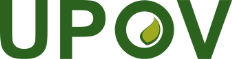 EInternational Union for the Protection of New Varieties of PlantsTechnical Working Party for VegetablesFifty-Seventh SessionAntalya, Türkiye, May 1 to 5, 2023Technical Working Party for Agricultural CropsFifty-Second SessionVirtual meeting, May 22 to 26, 2023Technical Working Party for Ornamental Plants and Forest TreesFifty-Fifth SessionVirtual meeting, June 12 to 16, 2023Technical Working Party for Fruit CropsFifty-Fourth SessionNîmes, France, July 3 to 7, 2023TWP/7/5Original:  EnglishDate:  April 24, 2023Date addedProgram nameProgramming languageFunction (brief summary)Source & contact detailsCondition for supplyUPOV member(s) using the softwareApplication by user(s)PATHOSTATExcelDecision support tool to integrate statistics for the analysis of pest resistance test results for vegetable speciesFrance:  Ms. Sophie Perrote-mail: sophie.perrot@geves.frand PATHOSTAT | (geves.fr) Available as a web service / not for downloadFRVegetable species